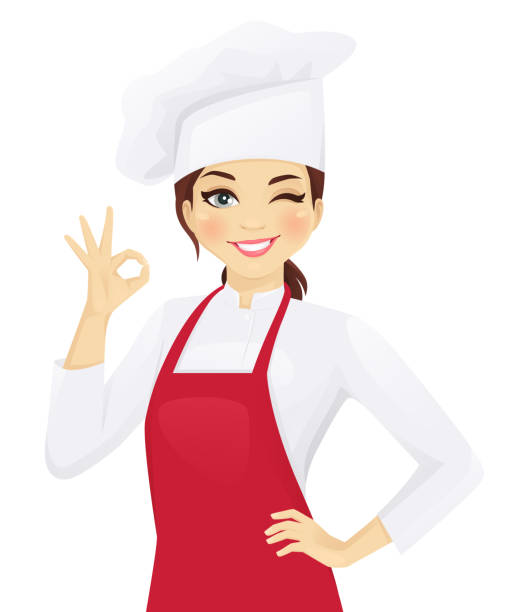 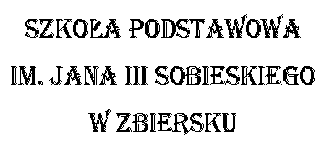 Jadłospis 12 GRUDZIEŃ – 16 GrudzieŃ 2022   PONIEDZIAŁEK                                                    WTOREK                                                                               -  kapuśniak                                                      - zupa owocowa z makaronem                                                                                                                     -  kopytka                                                         - kotlety mielone, ziemniaki                                                                            - buraczki                                                                                                                                                                                                                                                                                          Alergeny :  1,2,6,8,9                                                                                                                                                                                                                                                                                                                                                                                               Alergeny:     1,2,6,8,9                                                                                                                                                                                                                                                                                                                                                                                                                                                                                                                                                                                                                                                                                                                            ŚRODA                                                                       CZWARTEK   - krupnik                                                            - kompot                                                                                                                             -  filet drobiowy w sosie pomidorowym           - schab w sosie, ziemniaki                       z makaronem penne                                          - marchewka junior                                                               Alergeny:  1,2,6,8,9                                                                                                                                                                                                                                                            Alergeny:  1,2,6,8,9                                                                                                                                                                                                                                                                                                                                                                                                                                                                                                                                        Piątek                                                                                                                                   - zupa ogórkowa                                     -  ryz z bitą śmietaną i truskawkami                                       Alergeny: 1,2,6,8,9Smacznego!!!